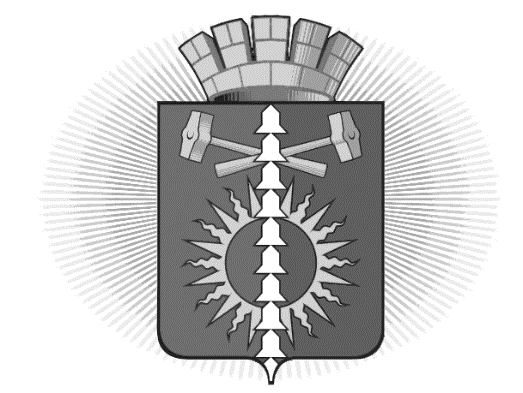 АДМИНИСТРАЦИЯ ГОРОДСКОГО ОКРУГА ВЕРХНИЙ ТАГИЛПРОТОКОЛ № 1заседания межведомственной комиссии по профилактике правонарушений в городском округе Верхний Тагил26.01.2017г. 			 город Верхний Тагил	Председательствует - Упорова И.Г., заместитель председателя комиссии, заместитель главы администрации по социальным вопросам.Секретарь комиссии – Вараксина К.Ю., инспектор МКУ Управление образования.Члены комиссии:Попков И.К. – председатель Совета ветеранов;Королько Е.В.  – директор МКУ Управление культуры, спорта и молодежной политики;Тронина Е.П. – директор МКУ Управления образованием;Минина М.А. – начальник УСП г. Кировград;Фатхиева И.В. – председатель ТКДНиЗП г. Кировград.Приглашены:Шамсутдинова Н.А. – заведующий территориальным органом п. Половинный;Нехай Е.А. – председатель Думы ГО Верхний ТагилПовестка заседания: Итоги работы за 2016 год. Утверждение плана работы на 2017 год.1.	Итоги работы за 2016 год. Упорова И.Г.Решили:Принять информацию к сведению.Считать работу межведомственной комиссии по профилактике правонарушений на территории городского округа Верхний Тагил в 2016 году удовлетворительной.Проголосовали «единогласно».2.	Утверждение плана работы на 2017 год.Упорова И.Г.Решили:Принять информацию к сведению.Принять план работы комиссии по профилактике правонарушений на территории городского округа Верхний Тагил на 2017 год в целом.Проголосовали «единогласно».Председательствующий на комиссии,заместитель председателя комиссии                                                               И.Г. УпороваСекретарь комиссии                                                                                          К.Ю. Вараксина   